Career ObjectiveTo secure a full time position that would further utilize my skills, abilities and other field experiences in an environment where I can enrich my knowledge and be more useful and reliable at my full capacity while being innovative and flexible.SkillsKnowledgeable on Microsoft Office such as Microsoft Word, Excel, PowerPoint , Access and OutlookKnowledgeable on computer software’s like Adobe Photoshop, HTML/CSS, Visual Basic 6.0Create, update and edit record using SAP systemHands on experience in data entry management and correspondence handlingWith strong analytical skills and ability to pay attention toward the details of the projectFlexible and management oriented/well rounded that can work with shifting schedulesHaving knowledge in administrative and operation environmentStrong written and verbal communication skillsAn oriented team playerEmployment HistoryGovernment Service Insurance SystemData Processor (Job Order Personnel)August 28, 2012 to April 01, 2016Work as a part of a team responsible for updating the records of all the members/clients of Government Service Insurance System using SAP PROD system.Frontline service (concierge) who helps client regarding the updating of the record for the purpose of their benefits in GSIS.Provides technical, administrative and clerical work to the departmentProvides support services such as routine tasks within turnaround time and established procedure to maximize the efficiency/implementations of procedures with the existing regulations and rules.Maintains courteous care and services to membersConstantly under pressure to finish my tasks before the deadline every shift. Government Service Insurance SystemOffice Apprenticeship/ TrainingOn-the-Job Trainee, November 14, 2011 to March 9, 2012Assign in Information Technology Service Group Responsible for monitoring SAP Server and KIOSK MachinesMonitoring Avaya Call and Emergency LoanProvides clerical workPersonal Certifications and RecognitionsPassed with General Rating of 83.14%, Philippine Civil Service Eligible (Sub Professional Level)January 24, 2013 - (Philippine Government Employee Eligibility Test conducted by Civil Service Commission)Passed with General Rating of 81.47%, Philippine Civil Service Eligible (Professional Level) October 13, 2013 - (Philippine Government Employee Eligibility Test conducted by Civil Service Commission)For Exemplary Service Rendered in Performing of Functions in Reducing and Purging TMS Backlog ofMembership Department for the period of December 9-13, 2013Seminars/Training AttendedSubject	:	Basic Procedures on IO and Membership Service Profie (MSP) Template PreparationSponsor: 	Government Service Insurance SystemVenue:		Philippines Date:		December 15, 2012 (equivalent to 8hrs)Subject:	Distance Learning Program on the Rules of Conduct and Ethical Behavior in the Civil ServiceSponsor:	Civil Service CommissionVenue:		PhilippinesDate:		May 18, 2013 to May 23, 2013 (equivalent to 40hrs)Educational BackgroundTERTIARYSchool:		STI College Las PiñasAlabang Zapote Road Pamplona, Las Piñas City Philippines	Course:		Bachelor of Science in Information Technology	School Year:	June 2008 to May 2012SECONDARY	School:		Las Piñas East National High School2006 - 2008 School:		Pusok National High School2005 -2006School:		Las Piñas East National High School Talon Village Annex2004 – 2005Personal InformationGender:			FemaleAge:			24Date of birth: 		October 13, 1991Place of birth: 		PhilippinesCivil status: 		SingleNationality:		FilipinoReligion: 		CatholicWeight: 		55 kgHeight: 			5’3First Name of Application CV No: 1668882Whatsapp Mobile: +971504753686 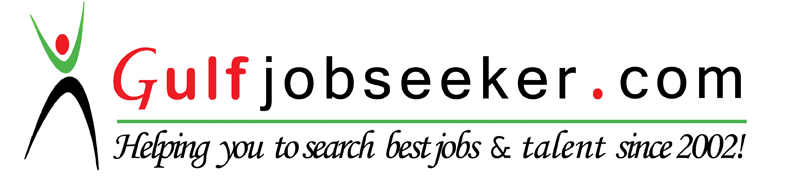 